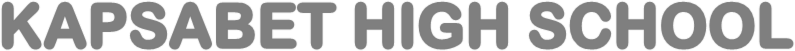    451/1   -                  COMPUTER                                           -    Paper 1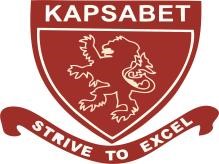                      2 Hrs 30 minsNAME……………………………………………………………………………………….ADM……………………………..CLASS……………………..                                                                                                           2022 TRIAL 3 MIDTERMINTERNAL EXAMINATION                                                    Kenya Certificate of Secondary Education (K.C.S.E)INSTRUCTIONS TO CANDIDATESWrite your name and index number at the top right hand corner of each print out.Write your name and index number on the diskette.Write the name and the version of the software used for each question attempted in the answer sheet.Answer ALL the questions.All questions carry equal marks.Passwords should NOT be used while saving in the diskette.All answers MUST BE saved in your diskette.Make a print out of the answers on the answer sheets provided.Arrange your printouts and tie/staple them together and use the best fit i.e. landscape or portrait for your printouts.Hand in a folder with your name.1.	(a) Using a Word Processing package, type the congratulatory note below as it				appears and save it as CONGRATS.				(15mks)									MAGS Software Co. Ltd										P.O. Box 5678										Kericho									(Insert today’s date)		<<First Name>><<Last Name>>		<<Address>>		Dear<<First Name>>				RE: CONGRATULATIONS 	Due to your hard work and sacrifices you made this year, the company wishes to congratulate you for emerging the best in our internal interview that you applied for.  Your new position will be <<Position>> and your new salary scale will be<<Amount>>.Yours faithfully,Gregory BrucePERSONNEL Create a data source with the following details and use it with the note you have just typed to generate personal notes to the company’s named personnel.Save it as Details.							(15mks)George Kinoti		Wilberforce Kenya		Henry OdongoP. O. BOX 5678		P. O. BOX 5678		P. O. BOX 5678Kericho			Kisumu			KilgorisSoftware Developer		ICT Officer			Database AdminKsh.125000			Ksh.125000			Ksh.125000Grace Akinyi		Beth Mugo			SharonWangoiP.O. BOX 5678		P. O. BOX 5678		P. O. BOX 5678Nakuru			Migori			Nandi-HillsSystem Admin		Secretary			AccountantKsh.120000			Shs.30000			Shs.45000Insert data fields in main document and generate the notes for the employees.(14mks)	(d)	Print the notes.									    (6mks)2.         (a)    Create a database called SCHOOL.							(2 Marks)(b)    Create three tables EXAMINATION, DOS and BOARDINGwith the fields as shown below. 													(10Marks)(c).   Create a relationship between the three tables and enforce integrity.			(6Marks)(d).   Enter the data items in the given tables three tables. 					(15Marks)(e) Design a query that would display the following fields as shown below and write down the formulae for	 getting the total score and criteria for extracting the records below				(10 Marks)(f) Design a report that would sort the following in ascending order in the order of the following fields, Total	 score, KCPE Score, SName the Admission Number and the report should display all the fields. Save the	report as administration							(5Marks)(g) Print, administration and admin		(2Marks)EXAMINATIONSEXAMINATIONSEXAMINATIONSEXAMINATIONSEXAMINATIONSAdmission NumberMathematicsEnglishKiswahiliBiology14567902310458990202457080453899090204789905056789609066790780734787090823503890923156720DOSDOSDOSDOSDOSAdmission NumberSNameOther NamesKCPEMarkYear of KCPE1PETERBARASA327200710JOHNSONSUK25020012ALEXOJWANG’34019983BELINDAESTHER25020084BRAMWELRAYMOND45020075ALEXWAMWANA41020036JANETKILONZO40020007MATHEWKARIUKI45019998NASIMIYUCATHEEN29020039KIMATHIJOHN30002001BOARDINGBOARDINGBOARDINGBOARDINGAdmission NumberUNIFORMTOOLTOOL NAME1No12JEMBE10Yes20JEMBE2No11PANGA3Yes1SLASHER4Yes111JEMBE5No15RAKE6Yes22BASIN7Yes11BROOMS8 Yes90RAKE9Yes23BUCKETADMINADMINADMINADMINAdmission NumberUNIFORMSNameKCPEMarkMathematicsEnglishKiswahiliTOTAL SCORE1YesBELINDA25089909026910YesBRAMWEL450789901772Yes JANET40067907164